様式第6号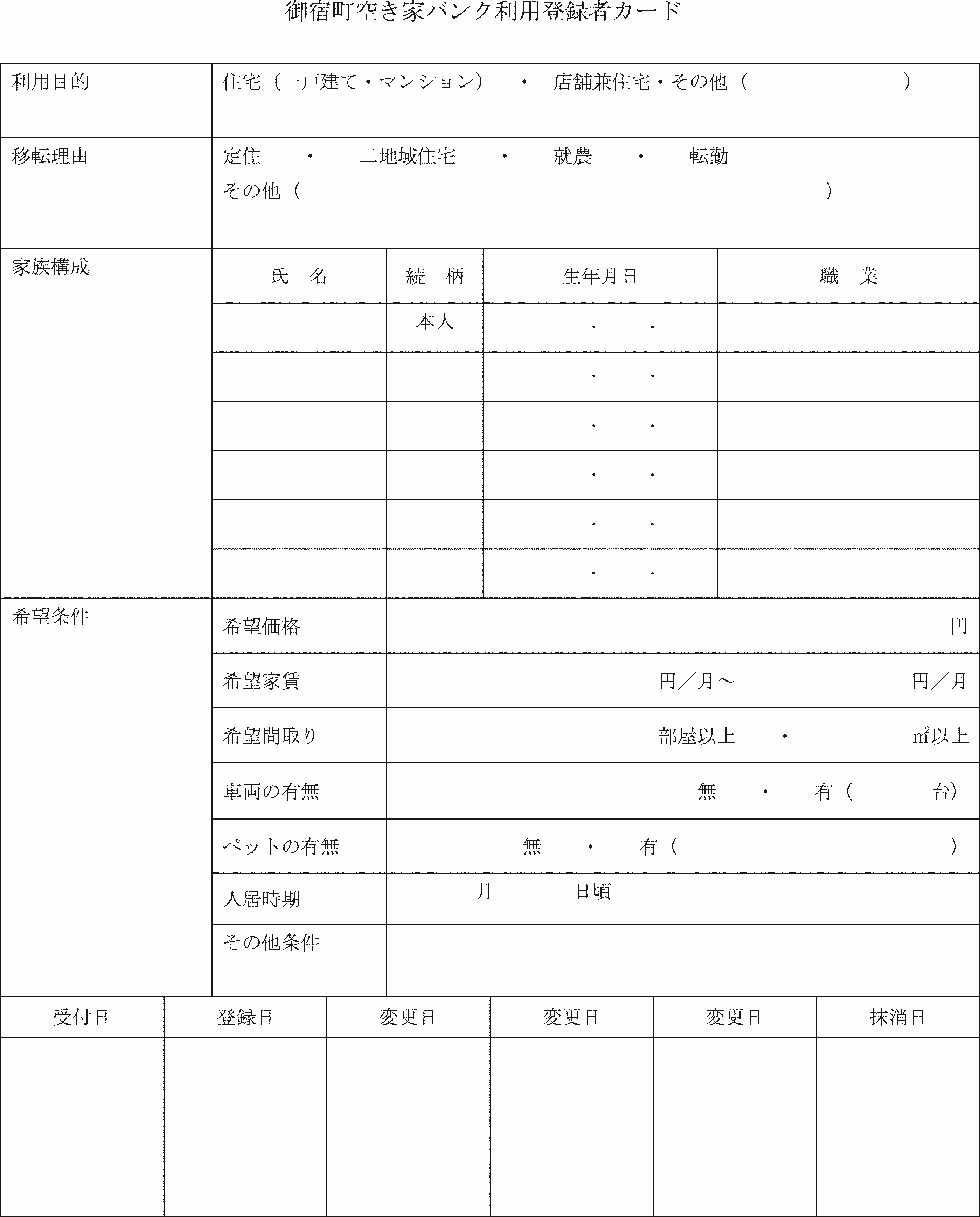 